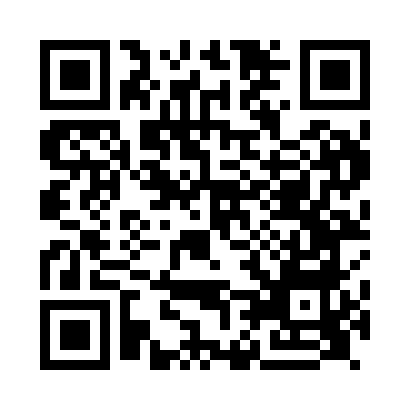 Prayer times for Fishbourne, Isle of Wight, UKSat 1 Jun 2024 - Sun 30 Jun 2024High Latitude Method: Angle Based RulePrayer Calculation Method: Islamic Society of North AmericaAsar Calculation Method: HanafiPrayer times provided by https://www.salahtimes.comDateDayFajrSunriseDhuhrAsrMaghribIsha1Sat3:004:571:036:349:0911:062Sun3:004:561:036:359:1011:073Mon2:594:561:036:359:1111:074Tue2:594:551:036:369:1211:085Wed2:594:541:036:369:1311:086Thu2:594:541:046:379:1411:097Fri2:594:531:046:379:1511:098Sat2:594:531:046:389:1511:109Sun2:584:531:046:389:1611:1010Mon2:584:521:046:399:1711:1111Tue2:584:521:056:399:1811:1112Wed2:584:521:056:409:1811:1213Thu2:584:521:056:409:1911:1214Fri2:584:511:056:409:1911:1215Sat2:584:511:056:419:2011:1316Sun2:594:511:066:419:2011:1317Mon2:594:511:066:419:2111:1318Tue2:594:511:066:429:2111:1419Wed2:594:511:066:429:2111:1420Thu2:594:521:076:429:2211:1421Fri2:594:521:076:429:2211:1422Sat3:004:521:076:439:2211:1423Sun3:004:521:076:439:2211:1524Mon3:004:531:076:439:2211:1525Tue3:004:531:086:439:2211:1526Wed3:014:541:086:439:2211:1527Thu3:014:541:086:439:2211:1528Fri3:014:551:086:439:2211:1529Sat3:024:551:086:439:2211:1530Sun3:024:561:096:439:2111:15